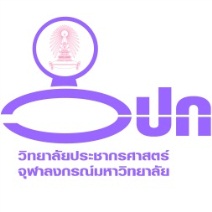 ใบต่ออายุสมาชิก Journal of Demographyวารสารประชากรศาสตร์ วิทยาลัยประชากรศาสตร์ จุฬาลงกรณ์มหาวิทยาลัยหมายเลขสมาชิก No. .......................................................
ชื่อ-นามสกุล(สมาชิก) 	
หน่วยงาน               ....................................................................................................................................
                           ....................................................................................................................................
ที่อยู่ปัจจุบัน            ....................................................................................................................................
                           ....................................................................................................................................
เบอร์โทรศัพท์          .....................................................  E-mail ................................................................
 ขอต่ออายุสมาชิกวารสารประชากรศาสตร์ 
      เป็นระยะเวลา ................ ปี
      เริ่มปีที่ ........ ฉบับที่ ....... เดือน .......... พ.ศ. ......... ถึง ปีที่ ....... ฉบับที่ ....... เดือน ........... พ.ศ. ...........
 จัดส่งธนาณัติ/ตั๋วแลกเงิน      เลขที่ ............................................. ลงวันที่ ............................................. จำนวนเงิน .................. บาท
 สั่งจ่าย ป.ณ. จุฬาลงกรณ์
     ในนามวิทยาลัยประชากรศาสตร์ จุฬาลงกรณ์มหาวิทยาลัย ถนนพญาไท เขตปทุมวัน กรุงเทพฯ 10330 อัตราค่าสมาชิก
     1 ปี (2 ฉบับ)          48  บาท
     2 ปี (4 ฉบับ)          90  บาท
     3 ปี (6 ฉบับ)        135   บาท                                                          ลงชื่อ ...................................................................                                                           ลงวันที่ ...................................................................สอบถามรายละเอียดเพิ่มเติม : ว่าที่ร้อยตรี ประวัติ  สายโน  โทรศัพท์ 0 2218 7413  โทรสาร 0 2255 1469
E-mail : prawat.s@chula.ac.th